Week 1Vocabulary PracticeConnectivesÜbung 1 Using different colours match the German to the EnglishÜbung 2 Unjumble the connectives then translate the sentence into English.1. Ich mache nicht Kunst nedn _____________ das Fach ist langweilig.____________________________________________________________________________________2. neWn ___________ es heiß ist, gehen wir in den Park, raeb _______________ nnew ___ es regnet, gehen wir ins Kino.____________________________________________________________________________________3. Ich glaube, sads ________________ Deutschland ein schönes Land ist.____________________________________________________________________________________4. In meiner Stadt gibt es ein Rathaus, einen Park nud ____________ achu ____________ ein Schwimmbad.______________________________________________________________________________________5.  bohlwO ______________ es teuer ist, fliege ich lieber.______________________________________________________________________________________6. In meiner Schule müssen wir eine Uniform tragen, ßarueedm _____________ sind Handys verboten.______________________________________________________________________________________Grammar PracticePresent TenseÜbung 3 Complete the verb tables with the words below.mache		wohnst		machen	spielen			wohnt			wohnen		spielst		macht		spieltÜbung 4 Match up these key irregular forms1. I go					a. ich spiele2. we go				b. ich gehe3. I play				c. sie haben4. he plays				d. sie hat5. I do					e. sie gehen6. they have			f. ich bin7. I have				g. wir gehen8. they go				h. ich mache9. I am				i. ich habe10. she has				j. er spieltÜbung 5 Select the correct form of the verb1. Samstags spielt / spielen / spielst mein Bruder Fußball.2. Wenn die Sonne scheint, gehe / gehst / geht / gehen meine Freunde und ich an den Strand.3. Leider hast / habe / hat / haben meine Stadt weder ein Kino noch ein Schwimmbad.4. Nach der Schule schwimmt / schwimmst / schwimmen / schwimme ich.5 Da ich kreativ bin / ist /seid / sind / bist, würde ich gern Künstler werden. 6. Wenn es regnet, gehst / gehen / gehe / geht meine Freunde und ich ins Kino.7. Zum Frühstück esse / isst / esst / essen er Müsli und Obst.8. Meine Eltern essen / esse / isst / esst  immer Fisch, weil er sehr gesund ist.9. Meine Mutter denkst / denken / denke / denkt, dass soziale Netzwerke gefährlich ist / sind / bin / seid.10. Jedes Jahr reisen / reist / reise meine Familie und ich nach Schottland, da meine Großeltern dort wohnen.Speaking PracticePhoto CardÜbung 7 Match the German to the English1. you can see			a. neben2. in the background		b. in der Mitte3. beside				c. sie scheinen	4. in the middle			d. auf der rechten Seite5. on the left side			e. man kann … sehen6. on the right side			f. im Hintergrund7. there is/are			g. auf der linken Seite8. they seem			h. es gibtÜbung 9 Highlight all of the statements which accurately describe the picture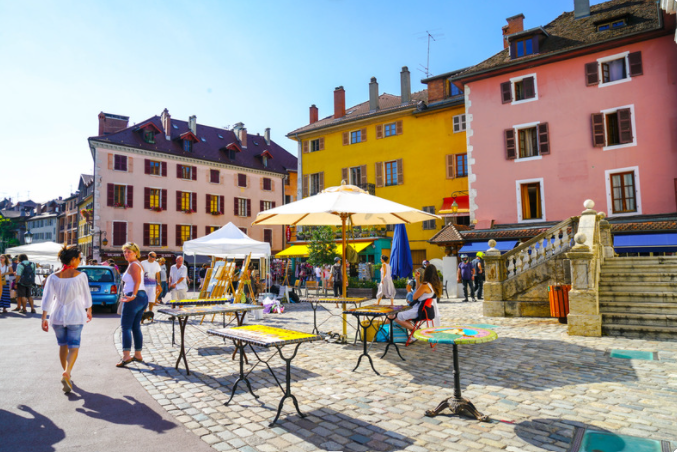 Auf dem Foto sehe ich viele Menschen. 		Es ist kalt.		Es gibt einen Strand.Es gibt schöne Gebäude.	Ich denke, es ist ein Markt.	Es ist sonnig und warm.Auf der linken Seite trägt die Frau ein weißes Hemd.  		Die Frau isst.Auf dem Bild sehe ich zwei Personen.			Es gibt ein gelbes Gebäude.Sie sind auf einem Platz. 		Übung 8 Look at the image and select the best option for each statement.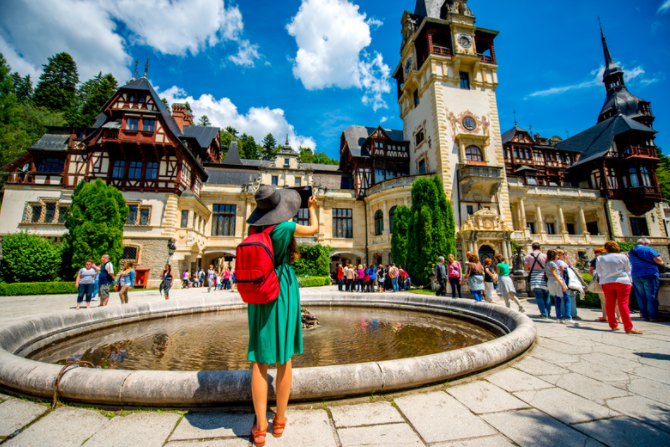 1. Auf dem Foto sieht man zwei Personen / viele Personen.2. Im Hintergrund steht ein altes / modernes Gebäude.3. Ich denke, es ist ein Schloss / ein Fitnessstudio.4. Die Frau in der Mitte trägt einen Rock / ein grünes Kleid.5. Sie macht Fotos / isst.6. Es ist sehr kalt / sonnig.7. Auf der linken Seite gibt es Bäume / einen Strand.Translation PracticeGerman to EnglishÜbung 9 Correct the German translations. The number in brackets refers to the number of mistakes.Übung 10 Complete the ping pong translations.Übung 11 Complete the translations into German.Writing Practice40 WordÜbung 12 Translate the 40 word task into English.Deine deutsche Freundin Sophie hat dich über deine Freizeit gefragt.  Schreib ihr eine E-Mail. Schreib über: - Sport - Kino- soziale Netzwerke- FreundeSchreib ungefähr 40 Wörter auf Deutsch._________________________________________________________________________________________________________________________________________________________________________________________________________________________________________________________________________________________________________________________________________________________________________________________________________________________________________________________________________________________________________________________________________________________________________________________________________________________________Übung 13 Complete the sentences to create your own response to the task.Ich spiele gern  ______________________________________________________________________________________________________________________________________________Ich sehe am liebsten  _______________________________________________________________________________________________________________________________________Soziale Netzwerke sind  ________________________________________________________________________________________________________________________________________Mein*e beste*r Freund*in ist ____________________________________________________________________________________________________________________________________Week 114/02/2022 – 21/02/2022Vocabulary PracticeConnectivesÜbung 1 Using different colours match the German to the EnglishÜbung 2 Unjumble the connectives then translate the sentence into English.1. Ich mache nicht Kunst denn das Fach ist langweilig.I don't do art because the subject is boring.2. Wenn es heiß ist, gehen wir in den Park, aber wenn es regnet, gehen wir ins Kino.When it's hot we go to the park, but when it rains we go to the cinema.3. Ich glaube, dass Deutschland ein schönes Land ist.I think Germany that is a beautiful country.4. In meiner Stadt gibt es ein Rathaus, einen Park und auch ein Schwimmbad.In my town, there is a town hall, a park and also a swimming pool.5.  Obwohl es teuer ist, fliege ich lieber.Although it is expensive, I prefer to fly.6. In meiner Schule müssen wir eine Uniform tragen, außerdem sind Handys verboten.In my school we have to wear a uniform, furthermore, mobile phones are forbidden.Grammar PracticePresent TenseÜbung 3 Complete the verb tables with the words below.Übung 4 Match up these key irregular forms1. I go					b. ich gehe 2. we go				g. wir gehen3. I play				a. ich spiele4. he plays				j. er spielt 5. I do					h. ich mache 6. they have			c. sie haben7. I have				i. ich habe8. they go				e. sie gehen9. I am				f. ich bin10. she has				d. sie hatÜbung 5 Select the correct form of the verb1. Samstags spielt / spielen / spielst mein Bruder Fußball.2. Wenn die Sonne scheint, gehe / gehst / geht / gehen meine Freunde und ich an den Strand.3. Leider hast / habe / hat / haben meine Stadt weder ein Kino noch ein Schwimmbad.4. Nach der Schule schwimmt / schwimmst / schwimmen / schwimme ich.5 Da ich kreativ bin / ist /seid / sind / bist, würde ich gern Künstler werden. 6. Wenn es regnet, gehst / gehen / gehe / geht meine Freunde und ich ins Kino.7. Zum Frühstück esse / isst / esst / essen er Müsli und Obst.8. Meine Eltern essen / esse / isst / esst  immer Fisch, weil er sehr gesund ist.9. Meine Mutter denkst / denken / denke / denkt, dass soziale Netzwerke gefährlich ist / sind / bin / seid.10. Jedes Jahr reisen / reist / reise meine Familie und ich nach Schottland, da meine Großeltern dort wohnen.Speaking PracticePhoto CardÜbung 7 Match the German to the English1. you can see			e. man kann … sehen2. in the background		f. im Hintergrund3. beside				a. neben4. in the middle			b. in der Mitte5. on the left			g. auf der linken Seite6. on the right			d. auf der rechten Seite7. there is/are			h. es gibt8. they seem			c. sie scheinen	Übung 9 Highlight all of the statements which accurately describe the pictureAuf dem Foto sehe ich viele Menschen. 		Es ist kalt.		Es gibt einen Strand.Es gibt schöne Gebäude.	Ich denke, es ist ein Markt.	Es ist sonnig und warm.Auf der linken Seite trägt die Frau ein weißes Hemd.  		Die Frau isst.Auf dem Bild sehe ich zwei Personen.			Es gibt ein gelbes Gebäude.Sie sind auf einem Platz. 		Übung 8 Look at the image and select the best option for each statement.1. Auf dem Foto sieht man zwei Personen / viele Personen.2. Im Hintergrund steht ein altes / modernes Gebäude.3. Ich denke, es ist ein Schloss / ein Fitnessstudio.4. Die Frau in der Mitte trägt einen Rock / ein grünes Kleid.5. Sie macht Fotos / isst.6. Es ist sehr kalt / sonnig.7. Auf der linken Seite gibt es Bäume / einen Strand.Translation PracticeGerman to EnglishÜbung 9 Correct the German translations. The number in brackets refers to the number of mistakes.Übung 10 Complete the ping pong translations.Übung 11 Complete the translations into German.Writing Practice40 WordÜbung 12 Translate the 40 word task into English.Deine deutsche Freundin Sophie hat dich über deine Freizeit gefragt.  Schreib ihr eine E-Mail. Schreib über: - Sport - Kino- soziale Netzwerke- FreundeSchreib ungefähr 40 Wörter auf Deutsch._________________________________________________________________________________________________________________________________________________________________________________________________________________________________________________________________________________________________________________________________________________________________________________________________________________________________________________________________________________________________________________________________________________________________________________________________________________________________Übung 13 Complete the sentences to create your own response to the task.Ich spiele gern  ______________________________________________________________________________________________________________________________________________Ich sehe am liebsten  _______________________________________________________________________________________________________________________________________Soziale Netzwerke sind  ________________________________________________________________________________________________________________________________________Mein*e beste*r Freund*in ist ____________________________________________________________________________________________________________________________________obwohldathatjedochhoweverwennbecauseundanddassbutalthoughif/whenoderauchas/sincealsoaberdennorspielenmachenwohnenichspiele wohnedumachster/sie/es/manspielt wohntwirihrmachtsie/SiespielenmachenwohnenEvery day I eat breakfast.Jeden Abend frühstücke ich. (1)I prefer to use Whatsapp because it’s cheaper.Ich nutze gern Whatsapp, denn es ist teurer (2)I watch the television with my sisterWir sehen mit meiner Schwester fern. (2)My mum has blue eyes.Meine Mutter ist blaue Haare.l (2)I have a computer in my bedroomEs gibt einen Computer in meinem Zimmer. (1)DeutschEnglischJeden Tag ___________________________________________ I play football._________________ mein Handy _________ _______________________ pro Tag.I use _____________________ two hours _________________._______________ ist ___________________________.My dad __________________ quite strict.Ich mache ____________ denn es ist ___________________.____ prefer ________________  English _________________easier.Ich esse _____________________________gesund._____________fish because it is  ____________.DeutschEnglischOn Mondays I do athletics.My dad is a journalist.At the weekends I usually go shopping with my friends.I work as a waiter in a restaurant.I never watch romantic films because they are boring.obwohldathatjedochhoweverwennbecauseundanddassbutalthoughif/whenoderauchas/sincealsoaberdennorspielenmachenwohnenichspiele machewohneduspielstmachstwohnster/sie/es/manspielt machtwohntwirspielenmachenwohnenihrspieltmachtwohntsie/SiespielenmachenwohnenEvery day I eat breakfast.Jeden Abend frühstücke ich. (1)Jeden Tag frühstücke ichI prefer to use Whatsapp because it’s cheaper.Ich nutze gern Whatsapp, denn es ist teurer (2)Ich nutze lieber Whatsapp, denn es ist billigerI watch the television with my sisterWir sehen mit meiner Schwester fern. (2)Ich sehe mit meiner Schwester fern.My mum has blue eyes.Meine Mutter ist blaue Haare.l (2)Meine Mutter hat blaue Augen.I have a computer in my bedroomEs gibt einen Computer in meinem Zimmer. (1)Es gibt einen Computer in meinem Zimmer.DeutschEnglischJeden Tag spiele ich Fußball.Every day I play football.Ich nutze mein Handy zwei Stunden pro Tag.I use my phone two hours per dayMein Vater ist ziemlich streng.My dad is quite strict.Ich mache lieber Englisch denn es ist einfacherI prefer to do English because it iseasier.Ich esse Fisch, denn er ist gesund.I eat fish because it is healthy.DeutschEnglischOn Mondays I do athletics.Montags mache ich Leichtathletik.My dad is a journalist.Mein Vater ist Journalist.At the weekends I mostly go shopping with my friends.Am Wochenende gehe ich meistens mit meinen Freunden einkaufen.I work as a waiter in a restaurant.Ich arbeite als Kellner in einem Restaurant.I never watch romantic films because they are boring.Ich sehe nie Liebesfilme, denn sie sind langweilig.